7 класс. АлгебраУрок                         Разложение многочлена на множители. Способ вынесения общего множителя за скобки. Способ группировки.Цели урока: повторить алгоритм разложения многочлена на множители способом вынесения за скобки общего множителя;обеспечить овладение учащимися основными алгоритмическими приемами  способа группировки.1. Актуализация знаний учащихся-Выборочная проверка домашнего задания-Выполнить разложение многочлена на множители:а) 3а2-3б) 7х2у-7у2хв) х3 + х2г) 18у2 +12у+22. Изучение новогоРазобрать  примеры  на экране.  ( Вынесение общего  множителя за скобки.  Способ  группировки) 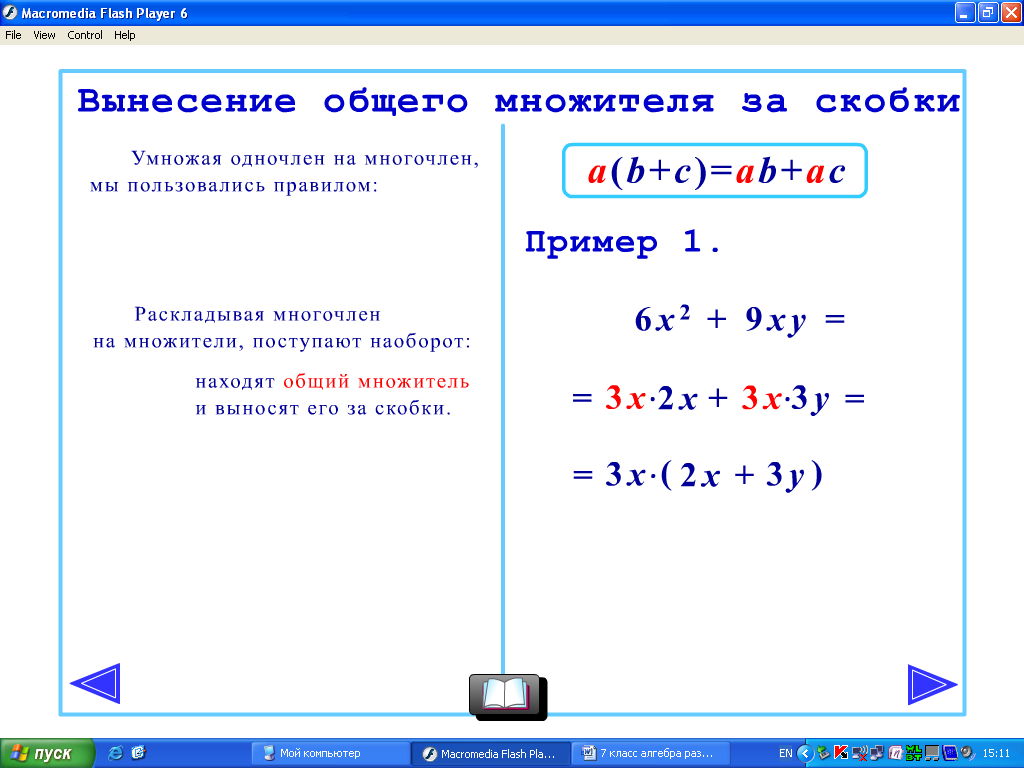 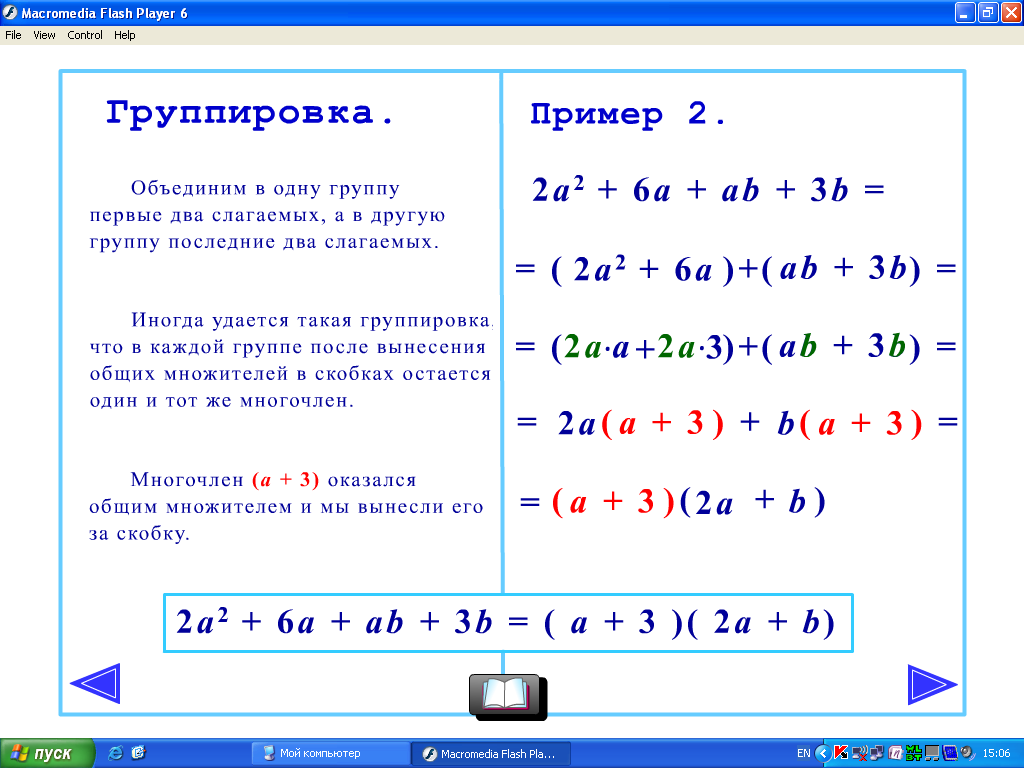 Сделать выводы. Привести примеры удачной и неудачной группировки.2а2 + 6а+аb+3b (объединение 1 и 2,3 и 4 члена; 1 и 3,2 и 4-удачные 1и 4,2 и 3-неудачные)Подчеркнуть, что удачную группировку  нужно искать методом проб и ошибок и учиться умению отказаться от неудачно выбранного способа решения.3. Закрепление изученного материала (примеры из задачника Мордковича А.Г.)Выполнить № 577-580  с комментариями у доски.4. Итог урокаСпособ группировки применяется чаще всего в сочетании со способом вынесения за скобки общего множителя или в сочетании с формулами сокращенного умножения. Следует отметить еще раз, что способ трудный и требует определенных навыков и смекалки.(Резерв №645 учебник Никольского С.М.)5. Домашнее задание :п.6.10, №643,644,645